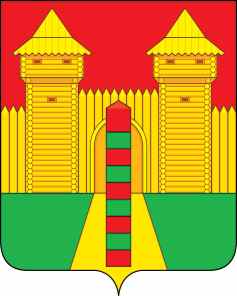 АДМИНИСТРАЦИЯ  МУНИЦИПАЛЬНОГО  ОБРАЗОВАНИЯ «ШУМЯЧСКИЙ   РАЙОН» СМОЛЕНСКОЙ  ОБЛАСТИПОСТАНОВЛЕНИЕот 15.11.2023г. № 518________          п. ШумячиАдминистрация муниципального образования «Шумячский район» Смоленской области на основании ходатайства Муниципального унитарного предприятия «Шумячская машинно-технологическая станция» муниципального образования «Шумячский район» Смоленской области от 15.11.2023г. № 1477П О С Т А Н О В Л Я Е Т:Исключить из состава казны муниципального образования «Шумячский район» Смоленской области Объекта основного средства:	2. Закрепить в хозяйственное ведение объект основного средства за Муниципальным унитарным предприятием «Шумячская машинно-технологическая станция» муниципального образования «Шумячский район» Смоленской области.           3. Отделу экономики и комплексного развития Администрации муниципального образования «Шумячский район» Смоленской области внести соответствующие изменения в реестр объектов муниципальной собственности муниципального образования «Шумячский район» Смоленской области.4. Настоящее постановление вступает в силу со дня его подписания.Глава муниципального образования«Шумячский район» Смоленской области                                           А.Н. ВасильевО закреплении в хозяйственное  ведение объекта основного средства  за Муниципальным унитарным предприятием «Шумячская машинно-технологическая станция» муниципального образования «Шумячский район» Смоленской области№Наименование      объектаКоличество (шт.)Балансовая стоимость объекта (руб.)Износ(руб.)Остаточная стоимость объекта (руб.)1.Трактор марки«Беларус 82.1»11200 000,00  360 000,00840 000,00